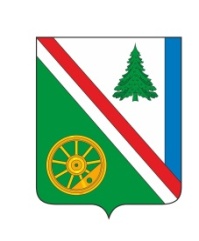 11.11.2021г. №186РОССИЙСКАЯ ФЕДЕРАЦИЯИРКУТСКАЯ ОБЛАСТЬБРАТСКИЙ РАЙОНВИХОРЕВСКОЕ МУНИЦИПАЛЬНОЕ ОБРАЗОВАНИЕДУМАРЕШЕНИЕ О ВНЕСЕНИИ ИЗМЕНЕНИЙ В РЕШЕНИЕ ДУМЫ ВИХОРЕВСКОГО МУНИЦИПАЛЬНОГО ОБРАЗОВАНИЯ ОТ 20.06.2017 Г. № 252 «ОБ УТВЕРЖДЕНИИ РЕГЛАМЕНТА ДУМЫ ВИХОРЕВСКОГО МУНИЦИПАЛЬНОГО ОБРАЗОВАНИЯ»	В соответствии со статьей 32 Устава Вихоревского муниципального образования, руководствуясь статьей 85 Регламента Думы Вихоревского муниципального образования, Дума Вихоревского муниципального образованияРЕШИЛА:	1. Внести следующие изменения в приложение к решению Думы Вихоревского муниципального образования от 20.06.2017 г. №252 «Об утверждении Регламента Думы Вихоревского муниципального образования» (далее – Регламент) (в редакции решений Думы Вихоревского муниципального образования от 29.06.2018г.№40, от 20.06.2020г. №126, от 18.05.2021г. №170):	1) Приложения №4, №5, №6, №7 к Регламенту изложить в новой редакции (прилагаются):	2. Настоящее решение вступает в силу с даты его принятия и подлежит опубликованию.	3. Контроль за исполнением настоящего решения возложить на постоянную депутатскую комиссию по регламенту и депутатской этике.Председатель Думы Вихоревскогомуниципального образования					                 Л. Г. РемизоваПриложение к решениюДумы Вихоревскогомуниципального образованияот 11.11.2021г. №186Приложение №4к Регламенту Думы Вихоревскогомуниципального образования(в редакции решения ДумыВихоревского муниципального образованияот 11.11.2021г. №186) _________20__ г. № _____Российская ФедерацияИркутская область Братский районВихоревское муниципальное образованиеДума РЕШЕНИЕ (ПРОЕКТ)Приложение №5к Регламенту Думы Вихоревскогомуниципального образования(в редакции решения ДумыВихоревского муниципального образованияот 11.11.2021г. №186)Российская ФедерацияИркутская областьБратский районВихоревское муниципальное образованиеДума665770 г. Вихоревка, ул. Дзержинского, д. 105тел/факс: 8(3953) 40-66-80, E-mail: duma_vmo@mail.ru(Ф. И. О. депутата)Избирательный округ №  ___________________________________________________________________________________Приложение №6к Регламенту Думы Вихоревскогомуниципального образования(в редакции решения ДумыВихоревского муниципального образованияот 11.11.2021г. №186)Приложение №7к Регламенту Думы Вихоревскогомуниципального образования(в редакции решения ДумыВихоревского муниципального образованияот 11.11.2021г. №186)Российская ФедерацияИркутская областьБратский районВихоревское муниципальное образованиеДума665770 г. Вихоревка, ул. Дзержинского, д. 105тел/факс: 8(3953) 40-66-80, E-mail: duma_vmo@mail.ruПредседатель постоянной депутатской комиссии___________________________________________________________________________________________________________________________________________Российская ФедерацияИркутская областьБратский районВихоревское муниципальноеобразованиеД У М АВихоревского муниципальногообразования665770,Братский район, г.Вихоревка, ул.   Дзержинского, 105 (тел. 40-66-80)  E-mail: duma_vmo@mail.ruУФК по Иркутской области(Дума Вихоревского МО л/сч. 03092004070)ИНН 3823018489  КПП 382301001 БИК 042520001ГРКЦ ГУ Банка России по Иркутской обл. г.Иркутскисх.№_____от _____________20__г.